DOWN SINDROMDown sindrom dobio je ime po Johnu Langdonu Downu koji ga je prvi put opisao 1866. godine.Down sindrom (naziva se i trisomija 21) sindrom je dodatnog kromosoma koji se naziva kromosom 21, a najčešće potječe od majke.• Kromosomi su skup makromolekula u stanici živih bića.Dan Downa sindroma obilježava se 21.3., što simbolički predstavlja 3 kopije 21. kromosoma što je specifično za Down sindrom.Down sindrom pogađa sve rasne skupine, a zdravlje roditelja ne utječe na njegovu pojavu.• svaka stanica sadržava 23 različita kromosoma numerirana brojevima od 1 do 22, te 23. spolni kromosom• jezgra svake stanice zdrave osobe sadrži 46 kromosoma, odnosno 23 para.Pogrešan prijenos kromosoma tijekom stanične diobe spolnih stanica uzrokuje DS. Zbog toga se u jednoj stanici nađe višak cijelog ili dio jednog kromosoma, kromosoma pod brojem 21.Unatoč godinama istraživanja, razlog nastajanja ovakve pogrešne podjele stanica još uvijek je nepoznat. Na oblik javljanja DS-a ne može se utjecati.Poznato je da kod žena iznad 35 godina starosti postoji veća vjerojatnost (1 od 400 djece) da će roditi dijete sa DS-om.Rizik se s godinama povećava, do 40. godine života on iznosi 1:110, a do 45. godine života čak 1:35. Budući da se zbog današnjeg ritma života mladi parovi odlučuju imati djecu sve kasnije u životu, očekuje se povećanje broja slučajeva DS.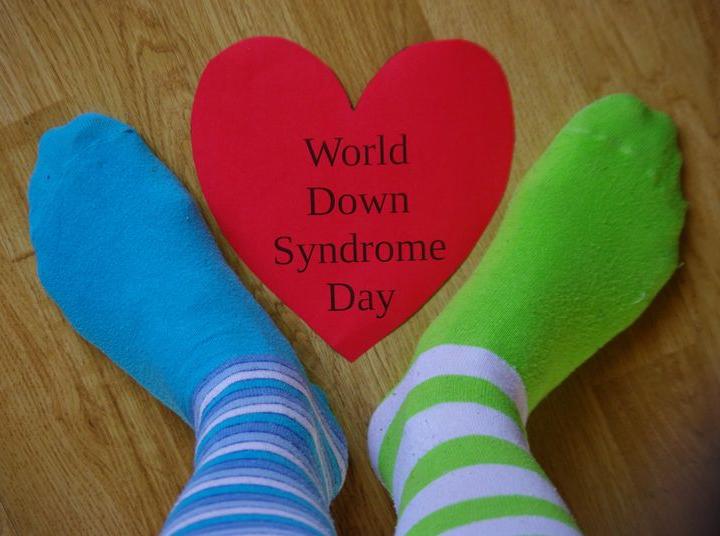 KLASIČNA TRISOMIJA 21Pogrešan prijenos kromosoma tijekom stanične diobe spolnih stanicaMOZAICIZAMDvije različite vrste stanica-jednu s normalnim brojem, a drugu s 47 kromosoma1-2 % slučajevaTRANSLOKACIJA/PREMJEŠTAJOdvajanje 21. kromosoma tijekom podjele stanica te zakvačenje na drugi kromosom3-4 % slučajeva